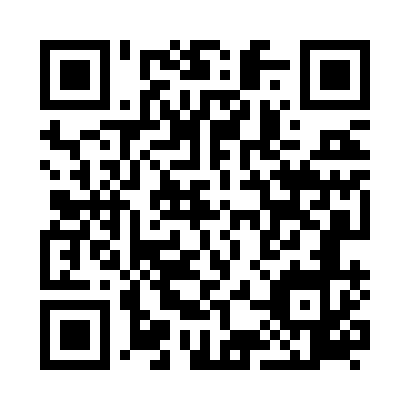 Prayer times for Semelhe, PortugalWed 1 May 2024 - Fri 31 May 2024High Latitude Method: Angle Based RulePrayer Calculation Method: Muslim World LeagueAsar Calculation Method: HanafiPrayer times provided by https://www.salahtimes.comDateDayFajrSunriseDhuhrAsrMaghribIsha1Wed4:436:301:316:288:3210:132Thu4:416:291:316:288:3310:143Fri4:396:281:316:298:3410:164Sat4:376:261:316:298:3510:185Sun4:366:251:316:308:3610:196Mon4:346:241:306:318:3710:217Tue4:326:231:306:318:3910:228Wed4:306:221:306:328:4010:249Thu4:296:201:306:328:4110:2510Fri4:276:191:306:338:4210:2711Sat4:256:181:306:348:4310:2812Sun4:246:171:306:348:4410:3013Mon4:226:161:306:358:4510:3214Tue4:206:151:306:358:4610:3315Wed4:196:141:306:368:4710:3516Thu4:176:131:306:368:4810:3617Fri4:166:121:306:378:4910:3818Sat4:146:111:306:388:5010:3919Sun4:136:111:306:388:5110:4120Mon4:116:101:306:398:5210:4221Tue4:106:091:316:398:5310:4422Wed4:086:081:316:408:5310:4523Thu4:076:071:316:408:5410:4624Fri4:066:071:316:418:5510:4825Sat4:056:061:316:418:5610:4926Sun4:036:051:316:428:5710:5127Mon4:026:051:316:428:5810:5228Tue4:016:041:316:438:5910:5329Wed4:006:041:316:438:5910:5530Thu3:596:031:316:449:0010:5631Fri3:586:031:326:449:0110:57